EDUCACIÓ FÍSICAName: Queralt Ribé & Leila Medina                                         Course: 3 ESO CSport:BasketballActivity 1Name: the game of 21Explanation: It’s a game where you need to score 21 points in the less time possible. You cannot pass number 21. If you score one basket it’s two points, then you have a free shot and it’s one point. Material: 3 Basket ballsTime: 15 minutesGroups: 3 groups Image: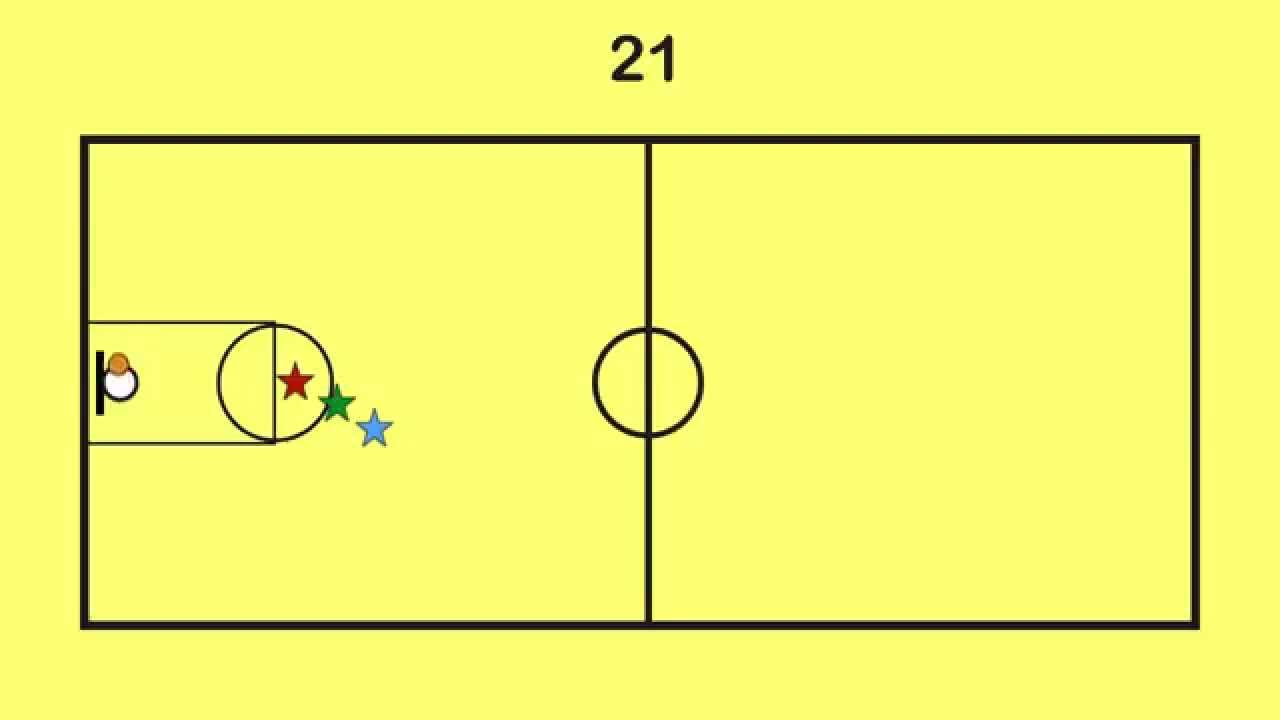 Activity 2Name: 10 passExplanation: You need to make 10 pass and then try to score and it can’t touch the floor. If it touch the ball is for the other team.Material: petos and basket ballsTime: 15 minutesGroups: 4 groups. 3 groups of seven and 1 of sixImage: 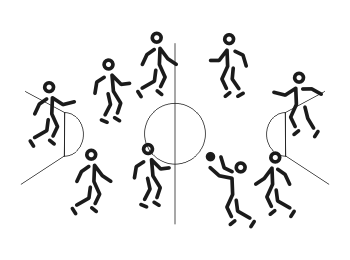 Activity 3:Name: The game of the handkerchief with a ballExplanation: It’s like the game of the handkerchief but with a basket ball. A person is going to say a number and the persons of the teams who have the number need to run to the person who have the ball and try to score in the basket. If you can’t the point is going for the other team.Material: Basket ballTime: 15 minutesGroups: 2Image: 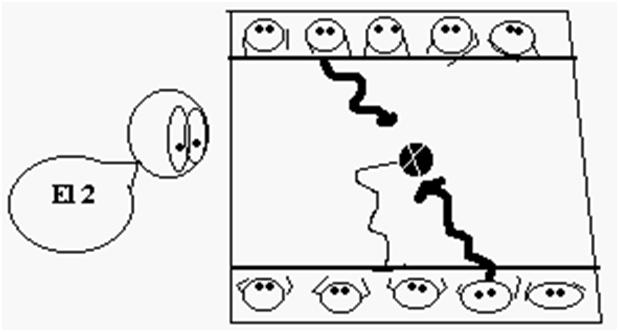 